GULBENES NOVADA DOMES LĒMUMSGulbenēPar iekšējā normatīvā akta “Grozījumi Gulbenes novada domes2022.gada 30.jūnija nolikumā “Lejasciema pamatskolas nolikums”” apstiprināšanu	Gulbenes novada pašvaldībā 2023.gada 7.septembrī saņemts Lejasciema pamatskolas 2023.gada 7.septembra iesniegums Nr.LJPSK/1.9/23/41 (Gulbenes novada pašvaldībā reģistrēts ar Nr.GND/4.6/23/2555-L), lūdzot izdarīt grozījumus Lejasciema pamatskolas nolikumā, ņemot vērā Gulbenes novada domes 2023.gada 29.jūnija lēmumu Nr.GND/2023/607 “Par Lejasciema pirmsskolas izglītības iestādes “Kamenīte” likvidāciju, to pievienojot Lejasciema pamatskolai” (protokols Nr.9, 52.p.), ar kuru nolēma likvidēt Lejasciema pirmskolas izglītības iestādi “Kamenīte”, to pievienojot Lejasciema pamatskolai ar 2023.gada 1.oktobri, kā arī noteica, ka Lejasciema pamatskola būs Lejasciema pirmsskolas izglītības iestādes “Kamenīte” tiesību, lietvedības, arhīva, saistību, t.sk. darba tiesisko attiecību, mantas, finanšu līdzekļu, ilgtermiņa ieguldījumu, funkciju, t.sk. izglītības programmu un izglītības programmās uzņemto izglītojamo, pārņēmēja ar 2023.gada 1.oktobri.  	Ievērojot augstāk minēto un pamatojoties uz Izglītības likuma 22.panta pirmo daļu, kas nosaka, ka valsts, pašvaldību izglītības iestādes, valsts augstskolu vidējās izglītības iestādes un privātās izglītības iestādes, izņemot komercsabiedrības un augstskolas, darbojas, pamatojoties uz šo likumu, citiem likumiem un normatīvajiem aktiem, kā arī attiecīgās iestādes nolikumu, kuru apstiprina iestādes dibinātājs, Vispārējās izglītības likuma 9.panta otro daļu, kas nosaka, ka vispārējās izglītības iestādes nolikumu apstiprina tās dibinātājs, Pašvaldību likuma 10.panta pirmo daļu, kas nosaka, ka dome ir tiesīga izlemt ikvienu pašvaldības kompetences jautājumu; tikai domes kompetencē ir izveidot un reorganizēt pašvaldības administrāciju, tostarp izveidot, reorganizēt un likvidēt tās sastāvā esošās institūcijas, kā arī izdot pašvaldības institūciju nolikumus, Lejasciema pamatskolas, kas apstiprināts Gulbenes novada domes 2022.gada 30.jūnija sēdē (protokols Nr.12, 51.p.), 41.punktu, un Gulbenes novada domes Izglītības, kultūras un sporta jautājumu komitejas ieteikumu, atklāti balsojot: ar 13 balsīm "Par" (Ainārs Brezinskis, Aivars Circens, Anatolijs Savickis, Andis Caunītis, Atis Jencītis, Daumants Dreiškens, Guna Pūcīte, Guna Švika, Gunārs Ciglis, Intars Liepiņš, Mudīte Motivāne, Normunds Audzišs, Normunds Mazūrs), "Pret" – nav, "Atturas" – nav, "Nepiedalās" – nav; Gulbenes novada dome NOLEMJ:APSTIPRINĀT iekšējo normatīvo aktu “Grozījumi Gulbenes novada domes 2022.gada 30.jūnija nolikumā “Lejasciema pamatskolas nolikums”” (pielikumā).Gulbenes novada domes priekšsēdētājs				         A.CaunītisPielikums Gulbenes novada domes 2023.gada 28.septembra lēmumam Nr. GND/2023/913(protokols Nr.15; 39.p)Gulbenē2023.gada 28.septembrī				Nr. GND/23/8-nolikGrozījumi Gulbenes novada domes 2022.gada 30.jūnija nolikumā “Lejasciema pamatskolas nolikums”Izdots saskaņā ar Izglītības likuma 22.panta pirmo daļu, Vispārējās izglītības likuma 8. un 9.pantuIzdarīt Gulbenes novada domes 2022.gada 30.jūnija nolikumā “Lejasciema pamatskolas nolikums” (protokols Nr.12, 51.p.) (turpmāk – nolikums) šādus grozījumus:Izteikt 6.punktu šādā redakcijā:“6. Iestādes izglītības programmu īstenošanas vietas adreses norādītas Valsts izglītības informācijas sistēmā Ministru kabineta noteiktajā kārtībā:6.1. pirmsskolas izglītības programmu īstenošanas vieta: Rīgas iela 11A, Lejasciems, Lejasciema pagasts, Gulbenes novads, LV-4412;6.2. pamatizglītības programmu īstenošanas vietas:6.2.1. Rīgas iela 20, Lejasciems, Lejasciema pagasts, Gulbenes novads, LV-4412;6.2.2. Annas Sakses iela 3A, Lejasciems, Lejasciema pagasts, Gulbenes novads, LV-4412;6.2.3. Dārza iela 2, Balvi, Balvu novads, LV-4501.”Izteikt 7.punktu šādā redakcijā:“7. Iestādes mērķis ir veidot izglītības vidi, organizēt un īstenot mācību un audzināšanas procesu, lai nodrošinātu valsts pirmsskolas izglītības vadlīnijās, izglītojamo audzināšanas vadlīnijās un pamatizglītības valsts standartā noteikto mērķu sasniegšanu.”Izteikt 10.punktu šādā redakcijā:“10. Iestādē īsteno šādas licencētas izglītības programmas:10.1. pirmsskolas izglītības programmu, kods 01011111;10.2. speciālās pirmsskolas izglītības programmu izglītojamajiem ar valodas traucējumiem, kods 01015511;10.3. speciālās pirmsskolas izglītības programmu izglītojamajiem ar jauktiem attīstības traucējumiem, kods 01015611;10.4. pamatizglītības programmu, kods 21011111;10.5. speciālās pamatizglītības programmu skolēniem ar mācīšanās traucējumiem, kods 21015611.”Izteikt 11.punktu šādā redakcijā:“11. Iestāde var īstenot interešu izglītības programmas, saskaņojot tās ar dibinātāju.”Papildināt nolikumu ar 13.1 apakšpunktu šādā redakcijā:“13.1 Pirmsskolas izglītības programmās izglītojamo uzņemšanas kārtību iestādē nosaka dibinātājs normatīvajos aktos noteiktajā kārtībā. Pirmsskolas izglītības programmu apgūst izglītojamie no 1,5 gadu līdz septiņu gadu vecumam. Atkarībā no veselības stāvokļa un psiholoģiskās sagatavotības pirmsskolas izglītības programmas apguvi atbilstoši Vispārējās izglītības likumā noteiktajam var pagarināt par vienu gadu saskaņā ar ģimenes ārsta atzinumu.”Izteikt 14.punktu šādā redakcijā:“14. Mācību ilgumu, īstenojot vispārējās pamatizglītības programmas, nosaka Vispārējās izglītības likums. Mācību gada sākuma un beigu datumu, kā arī izglītojamo brīvdienas nosaka Ministru kabinets. Mācību darba organizācijas pamatforma ir mācību stunda. Iestādes direktors ir tiesīgs noteikt citas mācību organizācijas formas un to ilgumu, nepārsniedzot Vispārējās izglītības likumā noteikto mācību stundu slodzi nedēļā un mācību stundu skaitu dienā. Mācību stundu slodzes sadalījumu pa dienām atspoguļo mācību priekšmetu stundu saraksts. Pirmsskolas izglītības pakāpē mācību satura apguvei katru nedēļu plāno rotaļnodarbības ar integrētu mācību saturu bērna fiziskai, psihiskai un sociālai attīstībai.”Grozījumi nolikumā stājas spēkā 2023.gada 1.oktobrī.Gulbenes novada domes priekšsēdētājs					A.Caunītis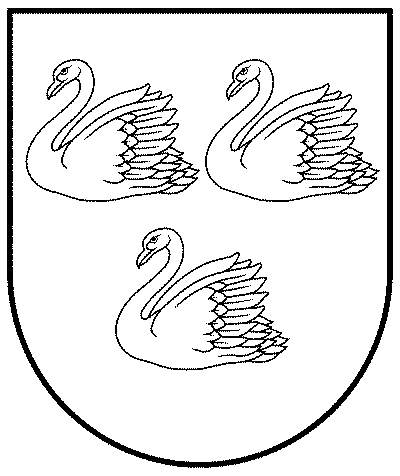 GULBENES NOVADA PAŠVALDĪBAReģ.Nr.90009116327Ābeļu iela 2, Gulbene, Gulbenes nov., LV-4401Tālrunis 64497710, mob.26595362, e-pasts; dome@gulbene.lv, www.gulbene.lv2023.gada 28.septembrīNr. GND/2023/913        (protokols Nr.15; 39.p)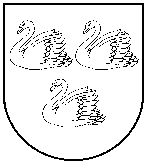 GULBENES NOVADA PAŠVALDĪBAGULBENES NOVADA PAŠVALDĪBAGULBENES NOVADA PAŠVALDĪBAReģ. Nr. 90009116327Reģ. Nr. 90009116327Reģ. Nr. 90009116327Ābeļu iela 2, Gulbene, Gulbenes nov., LV-4401Ābeļu iela 2, Gulbene, Gulbenes nov., LV-4401Ābeļu iela 2, Gulbene, Gulbenes nov., LV-4401Tālrunis 64497710, mob.26595362, e-pasts: dome@gulbene.lv, www.gulbene.lvTālrunis 64497710, mob.26595362, e-pasts: dome@gulbene.lv, www.gulbene.lvTālrunis 64497710, mob.26595362, e-pasts: dome@gulbene.lv, www.gulbene.lv